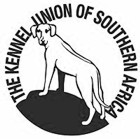 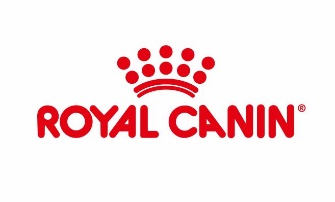 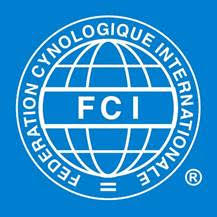 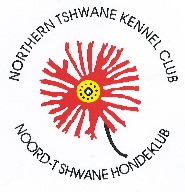 FCI International Show hosted by: Northern Tshwane Kennel Club, 13th& 14thMay, 2023Goldfields Showgrounds, Boeing Rd West, Bedfordview.Closing Date 30th April 2023Entries:      Only email:northtkc@gmail.comProofof payment MUST accompany entry forms. Please clearly indicate which show the entry form pertains to. Entry Fees: R160 per dog per class.Bank Details: Northern Tshwane Kennel Club, FNBCenturion Lake 261550, ACC. No: 5450 468 4919 Please add R100.00 to each cash deposit to cover bank charges. NO CHEQUE DEPOSITS PLEASE. Please state owners Surname as reference.All enquiries :Pat de Coning 061 620 8239Breed Classes: Minor Puppy (4 – 6 months), Puppy (6-9 months), Junior (9-18 months), Intermediate (15-24 months), Veteran (8years+), Open, Working, Champion (Open, Working & Champions – 15 months +).  Starting Times: 	             All Groups:7:30 Both days – All Judging in Best in Show RingOrder of Judging: BREED: BOB, Best Minor Puppy, BestPuppy,Best Jnr,  Best Veteran		GROUP: Main Group, Best Minor Puppy, Best Puppy, Best Junior, Best Veteran		IN SHOW: Best in Show, Best Minor Puppy In Show, Best Puppy in Show, Best Junior in Show Best Veteran in ShowCHAIR: Pat de Coning   SHOW MANAGER: Kevin Young CLUBSECRETARY: Stephne MorrisonHON. VET: Dr Rochelle EhrlichThe show will be conducted under the rules and regulations of the Kennel Union of Southern Africa. Exhibitors/Handlers are responsible for the control of their dogsand shall be personally liable for claims for injuries/damages caused by their dogs. Dogs incorrectly entered will be placed in the Open Class. No entries marked TAF or RAF will be accepted. Bitches in season are allowed but due consideration must be given by handlers to consider other dogs in the ring and surrounds.The mating of bitches within the precincts of the Show is forbidden. Puppies under 4 months may not be shown.PLEASE NOTE – At this show the decisive date in respect of age is on the day of  the show.Working Class – qualification to be attached to entry. Dogs must have obtained minimum of one of the following: Class ”A” Obed., CD, IPO “1” or Breed Working Test with at least 75% possible marks. CACIB – Only Dogs/Bitches graded ‘EXCELLENT’, awarded 1st Place (being over 15 months of age on the day before the show) from the Intermediate, Open, Working Dog & Champion Classes are eligible to compete for the CACIB. Best of Breed – competed for by Junior & Veteran Dog and Bitch winners (all having been awarded an ‘EXCELLENT’ grading) + the CACIB Dog and Bitch are eligible to compete for Best of Breed. (i.e. possible 6 dogs). Best Puppy – only puppies placed 1st with a ‘VERY PROMISING’ grading may compete for Best Puppy. Best Minor Puppy – only puppies placed 1st with a ‘VERY PROMISING’ grading may compete for Best Minor Puppy.Saturday 13th May 2023GroupsBreedsAlex Rojas (Mexico)Part Group 97.30 amBichon Frise, Bolognese, Cavalier King Charles Spaniel, Chihuahua (Long Coat), Chihuahua (Smooth Coat), Chinese Crested Dog, Continental Toy Spaniel, Coton de Tulear, Griffon Belge, Griffon Bruxellois, Havanese,  Japanese Chin, King Charles Spaniel,  Lowchen,  Maltese, Pekingese, Petit Brabancon, Pug,Alex Rojas (Mexico)Part Group 10Italian GreyhoundAlex Rojas (Mexico)Part Group 5Pomeranians, Alex Rojas (Mexico)Part Group 3Australian Silky Terrier, English Toy Terrier, Yorkshire TerriersAlex Rojas (Mexico)Part Group 2Miniature Schnauzers, Shar Pei,Alex Rojas (Mexico)Part Group 5Chow, Finnish Lapponian Dog,  German Spitz, Japanese Spitz, Keeshond, Norwegian Buhund,Peruvian Hairless Dog, Samoyed, Shiba, Xoloitzcuintle (Intermediate), Xoloitzcuintle (Miniature), Xoloitzcuintle (Standard)Alex Rojas (Mexico)Part Group 6DalmatiansAlex Rojas (Mexico)Part Group 9& GroupBoston Terrier, French Bulldog, Lhasa Apso, Poodle (Medium), Poodle (Miniature), Poodle(Standard), Poodle (Toy), Shih Tzu, Tibetan Terrier, Tibetan SpanielAlex Rojas (Mexico)Group 1 & GroupAustralian Cattle Dog, Australian Kelpie, Australian Shepherd Dog, Bearded Collie, Beauce Sheepdog, Belgian Shepherd Dog (Groenendal), Belgian Shepherd Dog (Lakenois), Belgian Shepherd Dog (Malinois), Belgian Shepherd Dog (Tervueren),  Border Collie, Bouvier des Flandres, Briard, Cane Da Pastore Bergamasco, Collie Rough, Collie Smooth, Dutch Shepherd Dog, Hungarian Puli, Komondor, Kucasz, Lancashire Heeler, Maremma Sheepdog, Mudi, Old English Sheepdog, Picardy Sheepdog, Polish Lowland Sheepdog, Pyrenean Sheepdog Long Haired, Shetland Sheepdog, Turkish Kangal Dog, White Swiss ShepherdWelsh Corgi (Cardigan), Welsh Corgi (Pembroke),German Shepherd Dog(Lang Stokhaar), German Shepherd Dog (Stokhaar)Alex Rojas (Mexico)Group 3 & GroupAiredale Terrier, American Staffordshire Terrier, Bedlington Terrier, Border Terrier, Bull Terrier (Miniature), Bull Terrier, Cairn Terrier, Cesky Terrier, Dandie Dinmont Terrier, Fox Terrier (Smooth), Fox Terrier  (Wire), Glen ImaalTerrier, Irish Soft Coated Wheaten Terrier, Irish Terrier, Jack Russell Terrier, Kerry Blue Terrier, Lakeland Terrier, Manchester Terrier, Norfolk Terrier, Norwich Terrier, Parson Russell Terrier, Scottish Terrier, Sealyham Terrier, Skye Terrier, Staffordshire Bull Terrier, Welsh Terrier, West Highland White Terrier.SUNDAY 14TH MAYStart 7:30Alex Rojas (Mexico)Group 6 & GroupAmerican Fox Hound, Basset Artesian Normand, Basset Fauve de Bretagne, Basset Hound, Bavarian MountainScent Hound, Beagle, Bloodhound, Coarse-haired Styrian Hound, English Foxhound, Grant Basset Griffon Vendeen, Hamiltonstovare, Otterhound, Petit Basset Griffon Vendeen, Rhodesian RidgebackAlex Rojas (Mexico)Group 4 & GroupDachshund Miniature Long Haired, Dachshund Rabbit Long Haired, Dachshund Standard Long Haired, Dachshund Miniature Smooth  Haired, Dachshund Rabbit Smooth Haired, Dachshund Standard Smooth Haired, Dachshund Miniature Wire Haired, Dachshund Rabbit Wire Haired, Dachshund Standard Wire HairedAlex Rojas (Mexico)Group 10 & GroupAfghan Hounds,Azawakh,Borzoi, Deerhound, Greyhound, Irish Wolfhound, Salukis, Sloughi, Spanish Greyhound, Whippet Alex Rojas(Mexico)Group 7& GroupAuvergne Pointer (Braque d’Auvergne), Bohemian Wire-haired Pointing Griffon (Cesky Fousek), Brittany Spaniel, English Setter, German Short-haired Pointer, German Wire-haired Pointer, Gordon Setter, Hungarian Vizsla, Hungarian Wire Haired Pointer (Vizsla), Irish Red & White Setter, Irish Setter, Italian Pointing Dog (Bracco Italiano), Kleiner Munsterlander, Large Munsterlander, Pointer, Spinone (Spinone Italiano), Stabijhoun, Weimaraner (Long Haired), Weimaraner (Short Haired), Wirehaired Slovakian PointerAlex Rojas(Mexico)Group 8& GroupIrish Water Spaniel, Nederlandse Kooikerhondje, Retriever (Chesapeake Bay) Retriever (Curly Coat), Retriever (Flat Coat), Retriever (Golden), Retriever (Labrador), Romagna Water Dog (Lagotto Romagnollo), Spaniel (American Cocker), Spaniel (Clumber), Spaniel (Cocker), Spaniel (English Springer), Spaniel (Field), Spaniel (Sussex), Spaniel (Welsh Springer) Water Dog (Portuguese)Alex Rojas (Mexico)Balance Group 5 & GroupAlaskan Malamute, American Akita, Basenji, Finnish Spitz; Ibizan Hound, Norwegian Elkhound, Pharaoh Hound, Siberian Husky, Thai Ridgeback,  Loredana Salina (Switzerland)Balance Group 2& GroupAffenpinscher,Bulldogs, Miniature PinscherAnatolian Shepherd DogAppenzeller, BerneseMountain Dog, Boxer, Bullmastiff, Central Asian Shepherd Dog, Corso Dog, Dobermann, Dogo Argentina, Dogue de Bordeaux, Estrela Mountain Dog,  Fila Brasileiro, Giant Schnauzer, Great Dane,   Hovawart, Landseer ECT, Leonberger, Mastiff, Neapolitan Mastiff, Newfoundland, Pinscher, Pyrenean Mountain Dog, Rottweiler, Russian Black Terrier, St. Bernard, Schnauzer, Tibetan Mastiff, TosaBest In ShowALEX ROJAS  (MEXICO)ALEX ROJAS  (MEXICO)Best  Puppy in ShowALEX ROJAS (MEXICO)ALEX ROJAS (MEXICO)Best Minor Puppy in ShowALEX ROJAS  (MEXICO)ALEX ROJAS  (MEXICO)Best Junior in Show ALEX ROJAS  (MEXICO)ALEX ROJAS  (MEXICO)Best Veteran in ShowALEX ROJAS  (MEXICO)ALEX ROJAS  (MEXICO)